  Horaire régulier  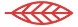 PMT = Préparation au marché du travailPPO = Projet personnel d’orientation  Horaire modifié  PMT = Préparation au marché du travailPPO = Projet personnel d’orientationJour 1Jour 2Jour 3Jour 4Jour 5Jour 6Jour 7Jour 8Jour 98 h 40
à
9 h 57MathématiquesAtelierEntrepreneuriatAtelierMathématiquesFrançaisEntrepreneuriatUnivers
socialFrançais10 h 12
à
11 h 29FrançaisMathématiquesFrançaisFrançaisEntrepreneuriatPMT 
+BénévolatPPOAnglaisFrançaisPMT +BénévolatPPO12 h 44
à
14 h 01Univers
socialFrançaisAtelierMathématiquesAtelierMathématiquesAtelierAtelierAtelier14 h 16
à
15 h 33Éducation physiqueAtelierAnglaisArts traditionnelsAtelierÉducation physiqueFrançaisAtelierMathématiquesJour 1Jour 2Jour 3Jour 4Jour 5Jour 6Jour 7Jour 8Jour 98 h 40
à
9 h 57AteliercuisineAtelierAteliercuisineAtelierAteliercuisineAteliercuisineAteliercuisineAteliercuisineAteliercuisine10 h 12
à
11 h 29AteliercuisineAteliercuisineAteliercuisineAteliercuisineAteliercuisineAteliercuisineAnglaisAteliercuisineAteliercuisine12 h 44
à
14 h 01Univers
socialFrançaisAtelierMathématiquesAtelierMathématiquesAtelierAtelierAtelier14 h 16
à
15 h 33Éducation physiqueAtelierAnglaisArts traditionnelsAtelierÉducation physiqueFrançaisAtelierMathématiques